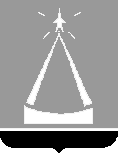 ИЗБИРАТЕЛЬНАЯ  КОМИССИЯ  ГОРОДСКОГО  ОКРУГА   ЛЫТКАРИНО_______________________________________________________________140080, Московская обл.. г. Лыткарино, ул. Первомайская, д.7/7,  т/ф 8(495)552 85 11Р Е Ш Е Н И Е04.08.2015 № 154/16О регистрации Капкина Александра Александровича   кандидатом вдепутаты Совета депутатов г. Лыткарино  по многомандатному избирательному округу № 4 на выборах депутатов Совета депутатов г. Лыткарино, назначенных на 13 сентября  2015 г. 	Проверив соблюдение требований Федерального закона «Об основных гарантиях избирательных прав и права на участие в референдуме граждан Российской Федерации», Закона Московской области «О муниципальных выборах в Московской области» при выдвижении кандидата в депутаты Совета депутатов г. Лыткарино по  многомандатному избирательному округу №  4  Капкина Александра Александровича после предоставления в Избирательную комиссию городского округа Лыткарино  в соответствии со статьей 30 Закона Московской области «О муниципальных выборах в Московской области» документов, необходимых для регистрации кандидата, а также на основании решения избирательного объединения «Московское областное отделение  политической партии ЛДПР-Либерально-демократической партии России» от 15.07.2015 г. № б/н на которую распространяется действие пункта 16 статьи 38 Федерального закона «Об основных гарантиях избирательных прав и права на участие в референдуме граждан Российской Федерации», Избирательная комиссия  городского округа Лыткарино  РЕШИЛА:1.Зарегистрировать Капкина Александра Александровича, выдвинутого избирательным  объединением «Московское областное отделение  политической партии ЛДПР-Либерально-демократической  партии России»  родившегося 02.03.1982 г., образование высшее, проживающего в г.Лыткарино Московской области, коммерческий директор ООО «ВЭЛЛКОМ». Основание для регистрации – решение избирательного объединения «Московское областное отделение  политической партии ЛДПР-Либерально-демократической партии России».Время  регистрации 16 час.50 мин. 2.Выдать Капкину А.А.. зарегистрированному  кандидатом в депутаты Совета депутатов г. Лыткарино по многомандатному  избирательному округу № 4 на выборах депутатов Совета депутатов   г. Лыткарино  удостоверение установленного образца.3.Включить данные о зарегистрированном кандидате в депутаты Совета депутатов г.Лыткарино по многомандатному  избирательному округу № 4 на выборах депутатов Совета депутатов   г. Лыткарино Капкине А.А.  в избирательный бюллетень по выборам депутатов Совета депутатов г. Лыткарино по многомандатному  избирательному округу №4 на выборах депутатов Совета депутатов   г. Лыткарино. 4.Опубликовать настоящее решение в газете «Лыткаринские вести»  и на официальном сайте города Лыткарино в сети «Интернет».5.Контроль за выполнением настоящего решения возложить на председателя Избирательной комиссии городского округа Лыткарино Новичкову Н.В.Председатель избирательной комиссии	                    	Н.В.Новичкова				Секретарь избирательной комиссии                              Т.А.Рыльцова                         ИЗБИРАТЕЛЬНАЯ  КОМИССИЯ  ГОРОДСКОГО  ОКРУГА   ЛЫТКАРИНО_______________________________________________________________140080, Московская обл.. г. Лыткарино, ул. Первомайская, д.7/7,  т/ф 8(495)552 85 11Р Е Ш Е Н И Е04.08.2015 № 155/16О регистрации Васильевой  Ирины Викторовны   кандидатом вдепутаты Совета депутатов г. Лыткарино  по многомандатному избирательному округу № 4 на выборах депутатов Совета депутатов г. Лыткарино, назначенных на 13 сентября  2015 г. 	Проверив соблюдение требований Федерального закона «Об основных гарантиях избирательных прав и права на участие в референдуме граждан Российской Федерации», Закона Московской области «О муниципальных выборах в Московской области» при выдвижении кандидата в депутаты Совета депутатов г. Лыткарино по  многомандатному избирательному округу №  4  Васильевой Ирины Викторовны  после предоставления в Избирательную комиссию городского округа Лыткарино  в соответствии со статьей 30 Закона Московской области «О муниципальных выборах в Московской области» документов, необходимых для регистрации кандидата, а также на основании решения избирательного объединения «Московское областное отделение  политической партии ЛДПР-Либерально-демократической партии России» от 15.07.2015 г. № б/н на которую распространяется действие пункта 16 статьи 38 Федерального закона «Об основных гарантиях избирательных прав и права на участие в референдуме граждан Российской Федерации», Избирательная комиссия  городского округа Лыткарино  РЕШИЛА:1.Зарегистрировать Васильеву Ирину Викторовну, выдвинутую избирательным объединением «Московское областное отделение  политической партии ЛДПР-Либерально-политической партии России», родившуюся 20.08.1963г., образование среднее профессиональное, проживающую в г.Москва, финансовый  директор ООО «ИНСТАИЛ». Основание для регистрации – решение избирательного объединения «Московское областное отделение  политической партии ЛДПР-Либерально-демократической партии России».Время  регистрации 16 час. 52 мин. 2.Выдать Васильевой И.В., зарегистрированному  кандидатом в депутаты Совета депутатов г. Лыткарино по многомандатному  избирательному округу № 4 на выборах депутатов Совета депутатов   г. Лыткарино  удостоверение установленного образца.3.Включить данные о зарегистрированном кандидате в депутаты Совета депутатов г.Лыткарино по многомандатному  избирательному округу № 4 на выборах депутатов Совета депутатов   г. Лыткарино Васильевой И.В.  в избирательный бюллетень по выборам депутатов Совета депутатов г. Лыткарино по многомандатному  избирательному округу №4 на выборах депутатов Совета депутатов   г. Лыткарино. 4.Опубликовать настоящее решение в газете «Лыткаринские вести»  и на официальном сайте города Лыткарино в сети «Интернет».5.Контроль за выполнением настоящего решения возложить на председателя Избирательной комиссии городского округа Лыткарино Новичкову Н.В.Председатель избирательной комиссии	                    	Н.В.Новичкова				Секретарь избирательной комиссии                              Т.А.Рыльцова                         ИЗБИРАТЕЛЬНАЯ  КОМИССИЯ  ГОРОДСКОГО  ОКРУГА   ЛЫТКАРИНО_______________________________________________________________140080, Московская обл.. г. Лыткарино, ул. Первомайская, д.7/7,  т/ф 8(495)552 85 11Р Е Ш Е Н И Е04.08.2015 № 156/16О регистрации Васильченко Анатолия Валерьевича    кандидатом вдепутаты Совета депутатов г. Лыткарино  по многомандатному избирательному округу № 3 на выборах депутатов Совета депутатов г. Лыткарино, назначенных на 13 сентября  2015 г. 	Проверив соблюдение требований Федерального закона «Об основных гарантиях избирательных прав и права на участие в референдуме граждан Российской Федерации», Закона Московской области «О муниципальных выборах в Московской области» при выдвижении кандидата в депутаты Совета депутатов г. Лыткарино по  многомандатному избирательному округу №  3  Васильченко Анатолия Валерьевича после предоставления в Избирательную комиссию городского округа Лыткарино  в соответствии со статьей 30 Закона Московской области «О муниципальных выборах в Московской области» документов, необходимых для регистрации кандидата, а также на основании решения избирательного объединения «Московское областное отделение  политической партии ЛДПР-Либерально-демократической партии России» от 15.07.2015 г. № б/н на которую распространяется действие пункта 16 статьи 38 Федерального закона «Об основных гарантиях избирательных прав и права на участие в референдуме граждан Российской Федерации», Избирательная комиссия  городского округа Лыткарино  РЕШИЛА:1.Зарегистрировать Васильченко Анатолия Валерьевича, выдвинутого избирательным  объединением «Московское областное отделение  политической партии ЛДПР-Либерально-политической партии России», родившегося 25.01.1970 г., образование среднее общее, проживающего в с. Софьино Раменского района  Московской области, заместитель генерального директора  ООО «СтройСервис». Основание для регистрации – решение избирательного объединения «Московское областное отделение  политической партии ЛДПР-Либерально-демократической  партии России».Время  регистрации 16 час. 54 мин. 2.Выдать Васильченко А.В., зарегистрированному  кандидатом в депутаты Совета депутатов г. Лыткарино по многомандатному  избирательному округу № 3 на выборах депутатов Совета депутатов   г. Лыткарино  удостоверение установленного образца.3.Включить данные о зарегистрированном кандидате в депутаты Совета депутатов г.Лыткарино по многомандатному  избирательному округу № 3 на выборах депутатов Совета депутатов   г. Лыткарино Васильченко А.В.  в избирательный бюллетень по выборам депутатов Совета депутатов г. Лыткарино по многомандатному  избирательному округу №3 на выборах депутатов Совета депутатов   г. Лыткарино. 4.Опубликовать настоящее решение в газете «Лыткаринские вести»  и на официальном сайте города Лыткарино в сети «Интернет».5.Контроль за выполнением настоящего решения возложить на председателя Избирательной комиссии городского округа Лыткарино Новичкову Н.В.Председатель избирательной комиссии	                    	Н.В.Новичкова				Секретарь избирательной комиссии                              Т.А.Рыльцова                         ИЗБИРАТЕЛЬНАЯ  КОМИССИЯ  ГОРОДСКОГО  ОКРУГА   ЛЫТКАРИНО_______________________________________________________________140080, Московская обл.. г. Лыткарино, ул. Первомайская, д.7/7,  т/ф 8(495)552 85 11Р Е Ш Е Н И Е04.08.2015 № 157/16О регистрации Запотылока Евгения Васильевича    кандидатом вдепутаты Совета депутатов г. Лыткарино  по многомандатному избирательному округу № 1 на выборах депутатов Совета депутатов г. Лыткарино, назначенных на 13 сентября  2015 г. 	Проверив соблюдение требований Федерального закона «Об основных гарантиях избирательных прав и права на участие в референдуме граждан Российской Федерации», Закона Московской области «О муниципальных выборах в Московской области» при выдвижении кандидата в депутаты Совета депутатов г. Лыткарино по  многомандатному избирательному округу № 1  Запотылока Евгения Васильевича после предоставления в Избирательную комиссию городского округа Лыткарино  в соответствии со статьей 30 Закона Московской области «О муниципальных выборах в Московской области» документов, необходимых для регистрации кандидата, а также на основании решения избирательного объединения «Московское областное отделение  политической партии ЛДПР-Либерально-демократической партии России» от 15.07.2015 г. № б/н на которую распространяется действие пункта 16 статьи 38 Федерального закона «Об основных гарантиях избирательных прав и права на участие в референдуме граждан Российской Федерации», Избирательная комиссия  городского округа Лыткарино  РЕШИЛА:1.Зарегистрировать Запотылока Евгения Васильевича, выдвинутого избирательным  объединением «Московское областное отделение  политической партии ЛДПР-Либерально-политической партии России», родившегося 11.05.1983 г., образование высшее, проживающего в г. Москва, генеральный директор  ООО «Формула Рекламы». Основание для регистрации – решение избирательного объединения «Московское областное отделение  политической партии ЛДПР-Либерально-демократической  партии России».Время  регистрации 16 час.55 мин. 2.Выдать Запотылоку Е.В., зарегистрированному  кандидатом в депутаты Совета депутатов г. Лыткарино по многомандатному  избирательному округу № 1 на выборах депутатов Совета депутатов   г. Лыткарино  удостоверение установленного образца.3.Включить данные о зарегистрированном кандидате в депутаты Совета депутатов г.Лыткарино по многомандатному  избирательному округу № 1 на выборах депутатов Совета депутатов   г. Лыткарино Запотылоке Е.В.  в избирательный бюллетень по выборам депутатов Совета депутатов г. Лыткарино по многомандатному  избирательному округу №1 на выборах депутатов Совета депутатов   г. Лыткарино. 4.Опубликовать настоящее решение в газете «Лыткаринские вести»  и на официальном сайте города Лыткарино в сети «Интернет».5.Контроль за выполнением настоящего решения возложить на председателя Избирательной комиссии городского округа Лыткарино Новичкову Н.В.Председатель избирательной комиссии	                    	Н.В.Новичкова				Секретарь избирательной комиссии                              Т.А.Рыльцова                         ИЗБИРАТЕЛЬНАЯ  КОМИССИЯ  ГОРОДСКОГО  ОКРУГА   ЛЫТКАРИНО_______________________________________________________________140080, Московская обл.. г. Лыткарино, ул. Первомайская, д.7/7,  т/ф 8(495)552 85 11Р Е Ш Е Н И Е04.08.2015 № 154/16О регистрации Монахова Михаила Игоревича    кандидатом вдепутаты Совета депутатов г. Лыткарино  по многомандатному избирательному округу № 2 на выборах депутатов Совета депутатов г. Лыткарино, назначенных на 13 сентября  2015 г. 	Проверив соблюдение требований Федерального закона «Об основных гарантиях избирательных прав и права на участие в референдуме граждан Российской Федерации», Закона Московской области «О муниципальных выборах в Московской области» при выдвижении кандидата в депутаты Совета депутатов г. Лыткарино по  многомандатному избирательному округу № 2  Монахова  Михаила Игоревича после предоставления в Избирательную комиссию городского округа Лыткарино  в соответствии со статьей 30 Закона Московской области «О муниципальных выборах в Московской области» документов, необходимых для регистрации кандидата, а также на основании решения избирательного объединения «Московское областное отделение  политической партии ЛДПР-Либерально-демократической партии России» от 15.07.2015 г. № б/н на которую распространяется действие пункта 16 статьи 38 Федерального закона «Об основных гарантиях избирательных прав и права на участие в референдуме граждан Российской Федерации», Избирательная комиссия  городского округа Лыткарино  РЕШИЛА:1.Зарегистрировать Монахова Михаила Игоревича, выдвинутого избирательным  объединением «Московское областное отделение  политической партии ЛДПР-Либерально-политической партии России», родившегося 13.10.1995 г., образование среднее, проживающего в г. Москва, не работает. Основание для регистрации – решение избирательного объединения «Московское областное отделение  политической партии ЛДПР-Либерально-демократической  партии России».Время  регистрации 16  час.57 мин. 2.Выдать Монахова  М.И., зарегистрированному  кандидатом в депутаты Совета депутатов г. Лыткарино по многомандатному  избирательному округу № 2 на выборах депутатов Совета депутатов   г. Лыткарино  удостоверение установленного образца.3.Включить данные о зарегистрированном кандидате в депутаты Совета депутатов г.Лыткарино по многомандатному  избирательному округу № 2 на выборах депутатов Совета депутатов   г. Лыткарино Монахове М.И. в избирательный бюллетень по выборам депутатов Совета депутатов г. Лыткарино по многомандатному  избирательному округу №2 на выборах депутатов Совета депутатов   г. Лыткарино. 4.Опубликовать настоящее решение в газете «Лыткаринские вести»  и на официальном сайте города Лыткарино в сети «Интернет».5.Контроль за выполнением настоящего решения возложить на председателя Избирательной комиссии городского округа Лыткарино Новичкову Н.В.Председатель избирательной комиссии	                    	Н.В.Новичкова				Секретарь избирательной комиссии                              Т.А.Рыльцова                         